東京２ 研修情報 兼 申込書 勤務先名；受講者名；　　　　　　　　　　　　　様ふりがな；　　　　　　　　　　　　　様電話番号；職　　種；　　　     　　（フロント、マンション会計、技術、営業、総務等 お書きください）経験年数；　　  年　　（他社も含み 管理会社 に就労したこれまでの延べ年数(R06.03.01 現在）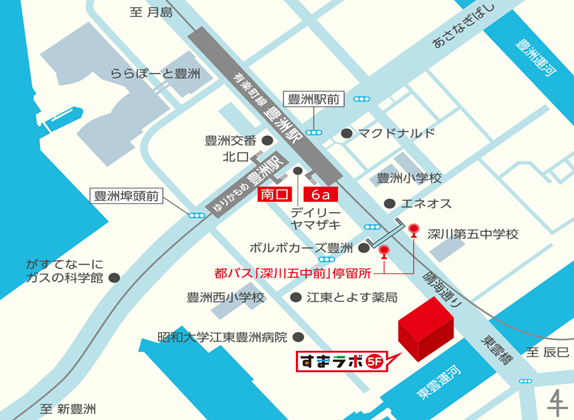 受講は 会員社限定 のため、申込時に 名刺のデータ を添付頂きます開催期日； 令和６年６月５日（水） １日コース （東京２）受付時間； ０９時１５分から０９時３０分まで研修時間； ０９時３０分から１７時００分まで開催場所； すまラボ・ テキストは当日研修会場でお渡しします・ 設備機器類を実際に操作して頂きます。軽作業の出来る服装で御参加ください・ 研修会場内での飲食は禁止されております・ 研修施設のあるビルの１階に持込可能で飲食ができるスペースがあります・ ビルの１階にコンビニエンスストアがあります・ 研修会場における撮影・録音は禁止です一般社団法人マンション管理業協会 試験研修部　池谷（いけや）　TEL 03-3500-2720 (平日9:00～17:00)  FAX　03-3500-1261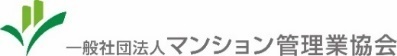 